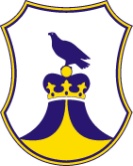 OBČINA  BISTRICA OB SOTLI__________________________________________________________________________________________Datum: 10.03.2016Št.:  410-0012/2016-2Na podlagi Pravilnika o postopkih za izvrševanje proračuna Republike Slovenije (Uradni list RS, št. 13/06, 50/07) ter   5. člena Pravilnika o sofinanciranju otroških in  mladinskih programovv Občini Bistrica ob Sotli  (Uradni list RS, št. 14/12) objavlja Občina Bistrica ob Sotli JAVNI RAZPISZA DODELITEV PRORAČUNSKIH SREDSTEV ZA OTROŠKE IN MLADINSKE PROGRAME  V OBČINI BISTRICA OB SOTLI  V LETU 2016Naziv in sedež naročnika: Občina Bistrica ob Sotli, Bistrica ob Sotli 17, 3256 Bistrica ob Sotli.Predmet javnega razpisa je  sofinanciranje otroških in mladinskih  programov v Občini Bistrica ob Sotli v letu 2016.Izvajalci programov, ki se po vsebini uvrščajo na več razpisnih področij, lahko za enak namen kandidirajo samo na enem od javnih razpisov Občine Bistrica ob Sotli. Na razpis za sofinanciranje otroških in  mladinskih programov se lahko prijavijo izvajalci otroških in mladinskih  programov, in sicer:društva in zveze društev,mladinski svet,zavodi, druge pravne osebe in izvajalci programov namenjenih mladim.5.  Izvajalci programov morajo izpolnjevati naslednje pogoje: da imajo sedež v Občini Bistrica ob Sotli,program, ki ga društvo izvaja mora biti izključno samo za otroke oziroma  mladino,                                  da imajo ustrezno registracijo, urejeno evidenco o članstvu in pobrani članarini ter ostalo dokumentacijo, kot jo določa zakon,  da imajo zagotovljene osnovne pogoje za realizacijo načrtovanih programov,imajo izdelano finančno konstrukcijo, iz katere so razvidni prihodki in odhodki izvajanja otroških in mladinskih programov, občini vsako leto redno dostavijo poročilo o realizaciji programov in projektov ter plan aktivnosti za prihodnje leto,da program ni že sofinanciran iz občinskega proračuna.Vsebina prijave je določena v razpisni dokumentaciji.Merila za izbor programov so določena v razpisni dokumentaciji.6. Višina sredstev, ki je namenjena za programe iz javnega razpisa je 12.000,00 EUR.7. Rok za prijavo na javni razpis je 08.04.2016 do 12. ure.Prijave je potrebno poslati do roka v zaprti kuverti z oznako »Javni razpis: Otroški in mladinski programi 2016« na naslov: OBČINA BISTRICA OB SOTLI, Bistrica ob Sotli 17, 3256 Bistrica ob Sotli.8.  Prijavitelji bodo o izidu javnega razpisa pisno obveščeni v roku 30 dni od datuma odpiranja vlog. Z izbranimi prijavitelji bo sklenjena pogodba o sofinanciranju otroških in mladinskih  programov  v Občini Bistrica ob Sotli  za leto 2016 v roku 15 dni po pravnomočnosti sklepa o sofinanciranju dejavnosti.9.  Razpisno dokumentacijo lahko zainteresirani dobijo od dneva objave javnega razpisa na občinski upravi občine in na spletni strani občine. Vse dodatne informacije v zvezi z razpisom dobijo zainteresirani na občinski upravi,  tel: 03/800-15-00.                                                                                                                OBČINA BISTRICA OB SOTLI     ŽUPAN           Franjo DEBELAK